Temporary additional payment to the Divisional Director, Commissioning and Commercial ServicesIn accordance with the delegations to Chief Officers, the Leaders of each of the Political Groups on the Council were consulted on the following urgent decision, which was approved on behalf of the Council, as it required action prior to this meeting:To approve the temporary additional payment of £10,000 per annum to the Divisional Director, Commissioning and Commercial Services for undertaking additional responsibilities (except for overall management of environment services) due to the absence on long term sickness of the Divisional Director for Environment and Culture.As there were no planned meetings of the Chief Officers’ Employment Panel this matter was dealt with under the urgent matters procedure.West Street and Church Fields – Definitive Map Modification OrderIn accordance with the delegations to Chief Officers, the Chair and nominated Member of the Licensing and General Purposes Committee of the Council were consulted on the following urgent decision, which was approved on behalf of the Licensing and General Purposes Committee, as it required action and there was no scheduled meeting of the Committee. Similarly, the matter is reported here for the purposes of transparency as there is no scheduled meeting of the Committee.To authorise a Modification Order of the Definitive Map to include the area of land between West Street and Church Fields indicated on the Plan attached at Appendix 4 to the officer report as a Byway open to all traffic. This was agreed in order to comply with the Wildlife and Countryside Act 1981.FOR INFORMATIONContact:  Elaine McEachron, Democratic & Electoral Services ManagerTel: 020 8424 1097E-mail: elaine.mceachron@harrow.gov.ukBackground Papers:  Urgent Decision Forms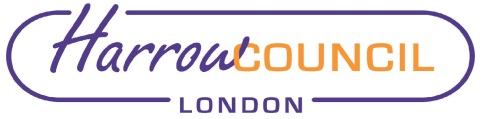 REPORT FOR:CouncilCouncilDate of Meeting:18 July 201918 July 2019Subject:Information Report - Decisions taken under the Urgent Action Procedure - CouncilInformation Report - Decisions taken under the Urgent Action Procedure - CouncilResponsible Officer:Hugh Peart – Monitoring Officer Hugh Peart – Monitoring Officer Exempt:NoNo